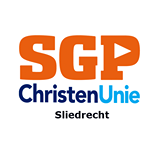 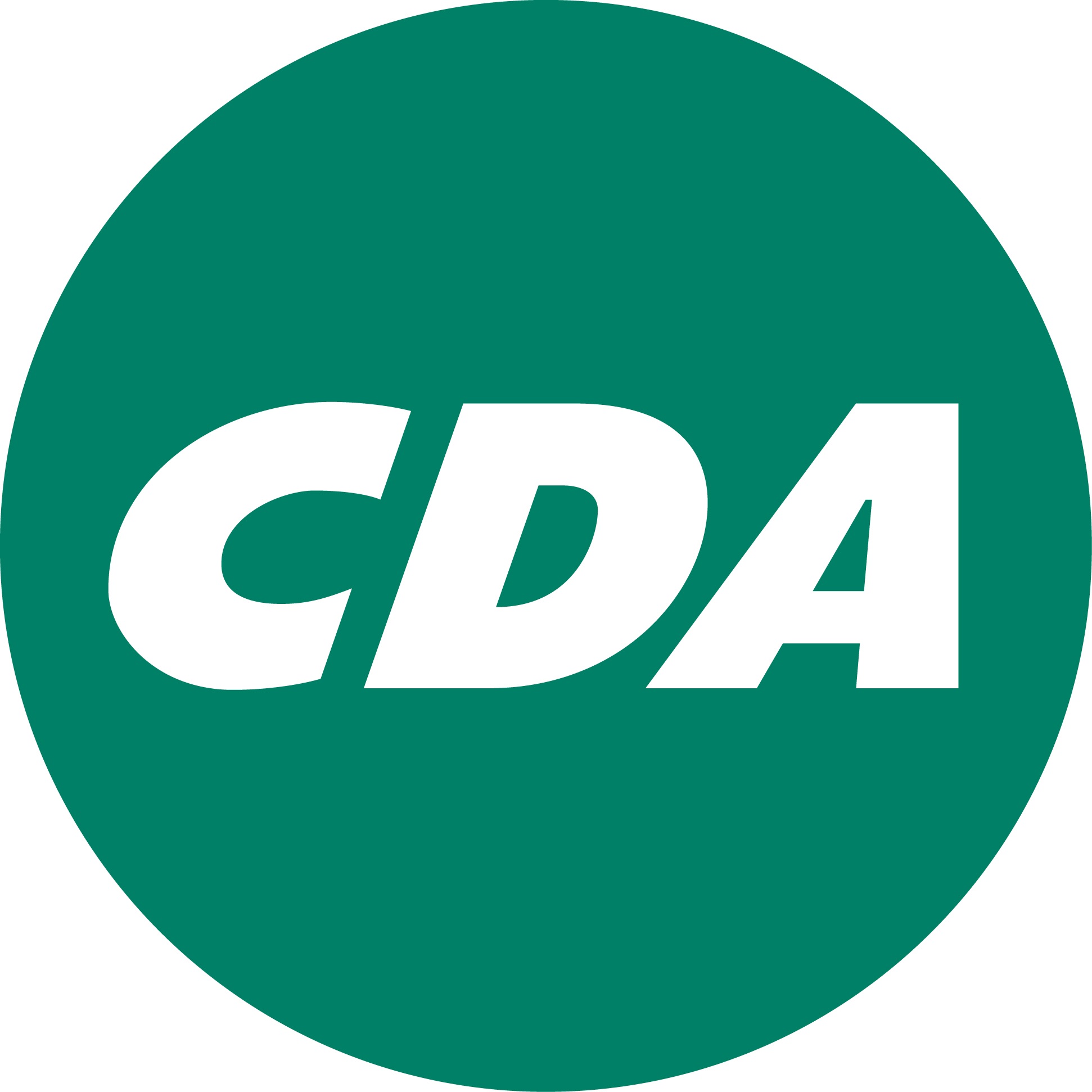 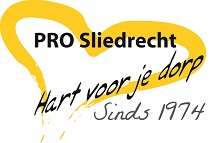 MOTIEJong geleerd is oud gedaanDe gemeenteraad van Sliedrecht in vergadering bijeen op 10 mei 2016,Constaterende dat:ieder kind op een veilige en  aangename  manier  in  de eigen  buurt moet kunnen spelen. Dat betekent dat de speelvoorzieningen in de buurten op alle leeftijden afgestemd moeten zijn;de zojuist genoemde ambitie wordt gerealiseerd door spelen en sporten te stimuleren;in het Uitvoeringsbeleid Speel- en Sportruimte staat dat het noodzakelijk is om barrières voor sportdeelname te beperken.Van mening dat:sportverenigingen een grote maatschappelijke rol vervullen in de Sliedrechtse gemeenschap;speelvoorzieningen in de openbare ruimte die een relatie hebben met een Sliedrechtse sportvereniging een stimulans kunnen zijn om lid te worden van een dergelijke vereniging;speelvoorzieningen ertoe leiden dat inwoners van Sliedrecht op jonge leeftijd in aanraking komen met sporten die o.a. in Sliedrecht in verenigingsverband worden beoefend;voorafgaande aan de keuze voor speelvoorzieningen niet alleen moet worden gedacht aan sportveldjes in relatie tot voetbal en basketbal, maar ook breder kijken naar bijv. volleybal, korfbal, fitness, hockey, etc.. .Verzoekt het college:om op grond van de speelbehoeften van jongeren en in samenwerking met bewoners, toekomstige gebruikers, als ook Sliedrechtse sportverenigingen te inventariseren welke mogelijkheden er zijn om speelvoorzieningen te realiseren die mede gerelateerd zijn aan de Sliedrechtse sportverenigingen.En gaat over tot de orde van de dag,Rens den BestenCDA SliedrechtPeter de Borst
PRO SliedrechtMarije Baars – Mulder
SGP- ChristenUnie Sliedrecht